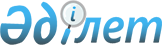 О дополнительном регламентировании проведения мирных собраний, митингов, шествий, пикетов и демонстраций на территории населенных пунктов Павлодарского района
					
			Утративший силу
			
			
		
					Решение маслихата Павлодарского района Павлодарской области от 17 февраля 2011 года N 25/238. Зарегистрировано Управлением юстиции Павлодарского района Павлодарской области 10 марта 2011 года N 12-11-136. Утратило силу решением маслихата Павлодарского района Павлодарской области от 7 июля 2016 года № 4/29      Сноска. Утратило силу решением маслихата Павлодарского района Павлодарской области от 07.07.2016 № 4/29.

      В соответствии со статьей 6 Закона Республики Казахстан от 23 января 2001 года "О местном государственном управлении и самоуправлении в Республике Казахстан", статьей 10 Закона Республики Казахстан от 17 марта 1995 года "О порядке организации и проведения мирных собраний, митингов, шествий, пикетов и демонстраций в Республике Казахстан", районный маслихат РЕШИЛ:

      1. Определить места проведения мирных собраний, митингов, шествий, пикетов и демонстраций на территории населенных пунктов Павлодарского района согласно приложению.

      2. Настоящее решение вводится в действие по истечении десяти календарных дней после дня его первого официального опубликования.

 Места проведения мирных собраний, митингов, шествий,
пикетов, демонстраций на территории
населенных пунктов Павлодарского района      Сноска. Приложение - в редакции решения маслихата Павлодарского района Павлодарской области от 24.09.2014 N 39/285 (вводится в действие по истечении десяти календарных дней после дня его первого официального опубликования).


					© 2012. РГП на ПХВ «Институт законодательства и правовой информации Республики Казахстан» Министерства юстиции Республики Казахстан
				
      Председатель сессии

К. Иманханов

      Секретарь маслихата

Т. Кожахметов
Приложение
к решению Павлодарского
районного маслихата
(25 внеочередная сессия, 4 созыв)
от 17 февраля 2011 года № 25/238№ п/п

Наименование населенного пункта 

Место проведения 

Чернорецкий сельский округ

Чернорецкий сельский округ

Чернорецкий сельский округ

1

село Пресное

площадь перед сельским клубом 

2

село Караколь

площадь перед сельским клубом

3

село Достык

площадь перед Домом культуры в селе Чернорецк

4

село Чернорецк

площадь перед Домом культуры в селе Чернорецк

Григорьевский сельский округ

Григорьевский сельский округ

Григорьевский сельский округ

5

село Набережное

площадь перед Домом культуры

6

село Жана-кала

площадь перед сельским клубом 

Черноярский сельский округ

Черноярский сельский округ

Черноярский сельский округ

7

село Сычевка

площадь перед сельским клубом

8

село Новочерноярка

площадь перед Домом культуры

9

село Черноярка

площадь перед сельским клубом

Мичуринский сельский округ

Мичуринский сельский округ

Мичуринский сельский округ

10

село Мичурино

площадь перед памятником ветеранам Великой Отечественной войны в селе Мичурино

11

село Госплемстанция

площадь перед памятником ветеранам Великой Отечественной войны в селе Мичурино

12

село Березовка

площадь перед сельским клубом

Зангарский сельский округ

Зангарский сельский округ

Зангарский сельский округ

13

село Зангар

площадь перед сельским клубом

14

село Коряковка

площадь перед сельским клубом 

Луганский сельский округ

Луганский сельский округ

Луганский сельский округ

15

село Ак кудук

площадь перед сельским клубом

16

село Богдановка

площадь перед сельским клубом

17

село Луганск

площадь перед Домом культуры

Рождественский сельский округ

Рождественский сельский округ

Рождественский сельский округ

18

село Рождественка

площадь перед сельским клубом 

19

село Розовка

площадь перед Домом культуры 

20

село Максимовка

площадь перед сельским клубом

Ефремовский сельский округ

Ефремовский сельский округ

Ефремовский сельский округ

21

село Ефремовка

площадь перед Домом культуры в селе Ефремовка

22

село Даниловка

площадь перед Домом культуры в селе Ефремовка

Красноармейский сельский округ

Красноармейский сельский округ

Красноармейский сельский округ

23

село Красноармейка

площадь перед Домом культуры

24

Железнодорожная станция

площадь перед Домом культуры в селе Красноармейка

25

село Шанды

площадь перед Домом культуры в селе Красноармейка

Шакатский сельский округ

Шакатский сельский округ

Шакатский сельский округ

26

село Коктюбе

площадь перед Домом культуры в селе Шакат

27

село Заозерное

площадь перед Домом культуры в селе Шакат

28

село Шакат

площадь перед Домом культуры в селе Шакат

29

село Толыбай

площадь перед сельским клубом

30

село Маралды

площадь перед сельским клубом

Заринский сельский округ

Заринский сельский округ

Заринский сельский округ

31

село Заря

площадь перед сельским клубом

32

село Бирлик

площадь перед сельским клубом

33

село Жертумсык

площадь перед сельским клубом

34

село Подстепное

площадь перед сельским клубом в селе Заря

Кенесский сельский округ

Кенесский сельский округ

Кенесский сельский округ

35

село Каратогай

площадь перед сельским клубом

36

село Айтым

площадь перед сельским клубом

37

село Новоямышево

площадь перед Домом культуры

село Ольгинка

село Ольгинка

село Ольгинка

38

село Ольгинка

площадь перед Домом культуры

